VSTUPNÍ ČÁSTNázev moduluExpedient velkoobchoduKód modulu66-m-4/AA05Typ vzděláváníOdborné vzděláváníTyp modulukvalifikačníVyužitelnost vzdělávacího moduluKategorie dosaženého vzděláníL0 (EQF úroveň 4)H (EQF úroveň 3)Skupiny oborů66 - ObchodKomplexní úlohaProfesní kvalifikaceExpedient velkoobchodu
(kód: 66-010-M)
Obory vzdělání - poznámky66-53-H/01 Operátor skladování66-41-L/01 ObchodníkDélka modulu (počet hodin)32Poznámka k délce moduluPlatnost modulu od30. 04. 2020Platnost modulu doVstupní předpokladyNejsou stanoveny.JÁDRO MODULUCharakteristika moduluModul je určen pro obory vzdělání s různým zaměřením a bude realizován jako kvalifikační modul. Žák získá informace o různých možnostech dopravy, o zařízení ve skladech a skladových technologiích používaných při vychystávání zboží a kompletaci a expedici zboží a bude připraven pro složení zkoušky z profesní kvalifikace 66-010-M Expedient velkoobchodu.  Očekávané výsledky učeníOčekávané výsledky učení vycházejí z kompetencí definovaných v profesní kvalifikaci Expedient velkoobchodu (kód: 66-010-M).vychystávání zboží, expedování kusových a vozových zásilekkompletace a vybavování zásilek průvodní dokumentací pro odběratele, přepravce a celní a jiné orgányvedení požadovaných evidencí a dokladů v rámci velkoobchoduKompetence ve vazbě na NSK66-010-M Expedient velkoobchoduObsah vzdělávání (rozpis učiva)Funkce a druhy skladů, skladové operaceDistribuční centraZařízení ve skladechSkladové technologie a skladovací systémyVýkon a kapacita skladuVychystávání zbožíKompletace a expedice zakázekDokumenty skladových operacíUčební činnosti žáků a strategie výukyStrategie výukyMetody slovní:monologické metody (popis, vysvětlování, výklad),dialogické metody (rozhovor, diskuse),metody práce s učebnicí, knihou, odborným časopisemMetody praktické:aplikace teoretických poznatků na praktických příkladech s odbornou podporou učiteleUčební činnostiŽák:pracuje s informacemi získanými z výkladu učitelepři své činnosti uplatňuje práci s odborným textemvyhledává a ověřuje si doplňující informace získané z elektronických zdrojůkonzultuje danou problematiku s učitelemaplikuje teoretické poznatky do praktických příkladůodhaluje případnou chybovost a provede opravuzpracované zadání prezentuje před třídou a učitelemČinnosti žáka ve vazbě na výsledky učení :1) Vychystávání zboží, expedování kusových a vozových zásilekžák v rámci teoretické výuky:vyjmenuje funkce velkoobchodních skladů a výhody distribučních centerrozliší různé skladovací systémyvysvětlí pojmy „výkon“ a „kapacita skladů“rozliší různé druhy regálů a manipulační technikyrozhodne se pro individuální nebo hromadné vychystávání zboží z hlediska vyšší efektivnostivysvětlí princip a význam metodiky FIFOžák v rámci praktické výuky:vychystává zboží podle metody FIFO za použití manipulační technikypomocí manipulační techniky ukládá zboží na paletupřipravuje zásilku k expedici – fixuje zboží na paletě vhodným obalem2)  Kompletace a vybavování zásilek průvodní dokumentací pro odběratele, přepravce a celní a jiné orgányžák v rámci teoretické výuky:pracuje s informace získanými z výkladu od učitele a vysvětlí podstatu kompletacecharakterizuje pojem „komiska“vyjmenuje průvodní doklady zásilkyna internetu vyhledá předpisy upravující přepravní podmínkyžák v rámci praktické výuky:ve spolupráci s učitelem zkontroluje vystavené doklady k zajištění a přípravě zakázkyvybaví zásilku příslušným doklademna počítači nebo ručně vystaví standardní výdejkuve skupině žáků zkontroluje průvodní doklady3) Vedení požadovaných evidencí a dokladů v rámci velkoobchodužák v rámci teoretické výuky:samostatně vysvětlí podmínky a postupy expediční reklamace zboží a služebpopíše postup řešení reklamace zboží a služeb při neúplnosti jednotlivých dodávekžák v rámci praktické výuky:samostatně vystaví standardní výdejku v elektronické a fyzické podoběv elektronické i fyzické podobě eviduje realizované expedice, podporované odběratele, náklady na balicí materiály a dopravuřeší expediční reklamace zboží a služeb a reklamace při neúplnosti jednotlivých dodáveksamostatně nebo ve  skupině žáků vyplní příslušné doklady spojené s reklamací zboží a služeb dle platné legislativyanalyzuje aktuální stav zásob ve velkoobchodě s využitím podnikového skladového systémuzajistí dokumentaci a podklady pro fakturaci a zúčtováníZařazení do učebního plánu, ročník66-53-H/01 Operátor skladování - 3. ročník66-41-L/01 Obchodník - 3. ročníkVÝSTUPNÍ ČÁSTZpůsob ověřování dosažených výsledkůHodnocení bude probíhat v rámci ústního a praktického ověřování získaných znalostí a dovedností.1) Ústní zkoušení: probíhá v rámci teoretického vyučování. Hodnotí se využívání odborné technologie, odborná správnost odpovědí a schopnost aplikace teoretických poznatků do praxe. Zkoušení probíhá na uvedená témata:charakteristika dokladů k zajištění a přípravě zakázkyzákladní postup práce a obsluhy se skladovací technikouprůvodní doklady k expedovaným zásilkámexpediční reklamace zboží a služeb2) Praktické zkoušení: probíhá v rámci odborného výcviku v případě oboru vzdělání kategorie H, nebo v rámci výuky odborné praxe. Ověřovány jsou především praktické dovednosti formou praktického předvedení žáky. Důraz je kladen na odbornost, správnost a samostatnost.Kritéria hodnoceníKritéria hodnocení vycházejí z hodnoticího standardu profesní kvalifikace Expedient velkoobchodu. V rámci teoretické výuky:žák zkontroluje úplnost vystavených dokladů k zajištění a přípravě zakázky (hodnotí se správné vysvětlení vystavených dokladů z hlediska formální a věcné správnosti, rozsah znalostí a samostatnost při prezentaci výstupů);žák sestaví požadovanou zakázku na základě vychystávacího listu při dodržení principu paletizace zboží (hodnotí se správně zdůvodnění postupu, samostatnost, prezentace);žák popíše základní postupy práce a obsluhy se skladovací technikou podle platného manipulačního a provozního řádu firmy (hodnotí se používání správné terminologie, rozsah znalostí a samostatnost při prezentace výstupů);žák připraví zboží k expedici (hodnotí se připravený postup zboží k expedici, schopnost popisu celého procesu, rozsah znalostí a samostatnost);žák zkontroluje  průvodní doklady k expedovaným zásilkám do zahraničí po věcné stránce (hodnotí se popis průvodních dokladů, jejich charakteristika, a prezentace výstupů);žák zkontroluje průvodní doklady po věcné stránce k expedovaným zásilkám na tuzemský trh (hodnotí se popis průvodních dokladů, jejich charakteristika, a prezentace výstupů).V rámci praktické výuky:žák zkontroluje úplnost vystavených dokladů k zajištění a přípravě zakázky (hodnotí se správné vyplnění vystavených dokladů z hlediska formální a věcné správnosti);žák zkontroluje fyzický stav zboží na skladě za využití evidenčních skladových karet či elektronického skladového systému (hodnotí se správnost a pohotovost zjištění fyzického stavu zásoby z evidence).žák senzoricky zkontroluje stav zboží podle průvodního vychystávacího listu: zboží na skladě, kontrola jakosti, množství, váha, hmotnost, objem, druh sortimentu, nepoškozenost obalů, rozbalování zboží a kontrola požadovaných záručních lhůt (hodnotí se správné určení množství, odhalení chyby v druhu sortimentu, neopomenutí kontroly nepoškození obalů a záruční lhůty);žák zkontroluje uložení zboží na paletě vzhledem k dané kategorizaci a typologii zboží (hodnotí se dodržení zásad při ukládání zboží na paletu, odhalení chyb při uložení zboží na paletu, které by vedly ke škodám na zboží nebo k nepřijetí přepravcem);žák sestaví požadovanou zakázku na základě vychystávacího listu při dodržení principu paletizace zboží (hodnotí se vychystání správného druhu a množství zboží za použití manipulační techniky);žák provede nakládku zboží za využití manipulační techniky do předem stanoveného místa určení (hodnotí se dodržování závazných pokynů pro fixaci a ložení zboží v dopravním prostředku nebo kontejneru);žák zafixuje ručně či strojově vychystávané zboží na paletě patřičným ochranným obalem podle charakteru zboží či na základě požadavku přepravních společností (hodnotí se správná volba fixačního prostředku a správné použití fixačního zařízení);žák připraví zboží k expedici (hodnotí se správná manipulace se zbožím, dodání příslušných dokladů, samostatnost);žák analyzuje za pomocí elektronického skladového a odbytového softwaru firmy základní specifikaci zakázky (hodnotí se správná interpretace požadavků na zásilku, pohotovost a samostatnost);žák zkontroluje průvodní doklady k expedovaným zásilkám do zahraničí po věcné stránce (hodnotí se správné vyhotovení průvodních dokladů, formální a věcná správnost, úplnost);žák vystaví standardní výdejku (hodnotí se věcná a formální správnost, samostatnost);žák eviduje realizované expedice, podporované odběratele, náklady na balicí materiály a dopravu  v elektronické či fyzické podobě (hodnotí se správnost a úplnost evidence, samostatnost);žák vysvětlí podmínky a postupy expediční reklamace zboží a služeb (hodnotí se volba správného postupu, správnost, samostatnost);žák řeší  reklamace zboží a služeb při neúplnosti jednotlivých dodávek (hodnotí se správné rozhodnutí při reklamacích, postoj a chování k zákazníkům);žák vyplní příslušné doklady spojené s reklamací zboží a služeb podle platné legislativy (hodnotí se věcná a formální správnost, úplnost, samostatnost);žák analyzuje aktuální stav zásob ve velkoobchodu s využitím podnikového skladového systému (hodnotí se samostatnost a pohotovost v orientaci ve skladovém systému a správnost určení jednotlivých položek zásob);žák zajistí dokumentaci a podklady pro fakturaci a zúčtování (hodnotí se správnost a úplnost podkladů, přesnost, pohotovost a samostatnost při jejich vytváření).Žák modul splní, když uspěje u více než 50% všech stanovených kritérií, další podmínkou splnění modulu je minimální účast ve výši 75%.Žák modul nesplní v případě nedosažení požadované minimální procentní hranice.Doporučená literaturaPERNICA, Petr. Logistika pro 21. století: (Supply chain management). Praha: Radix, 2005. ISBN 80-86031-59-4.OUDOVÁ, Alena. Logistika: základy logistiky. Kralice na Hané: Computer Media, 2013. ISBN 978-80-7402-149-7.PoznámkyObsahové upřesněníOV NSK - Odborné vzdělávání ve vztahu k NSKMateriál vznikl v rámci projektu Modernizace odborného vzdělávání (MOV), který byl spolufinancován z Evropských strukturálních a investičních fondů a jehož realizaci zajišťoval Národní pedagogický institut České republiky. Autorem materiálu a všech jeho částí, není-li uvedeno jinak, je Vladimíra Stěhulová. Creative Commons CC BY SA 4.0 – Uveďte původ – Zachovejte licenci 4.0 Mezinárodní.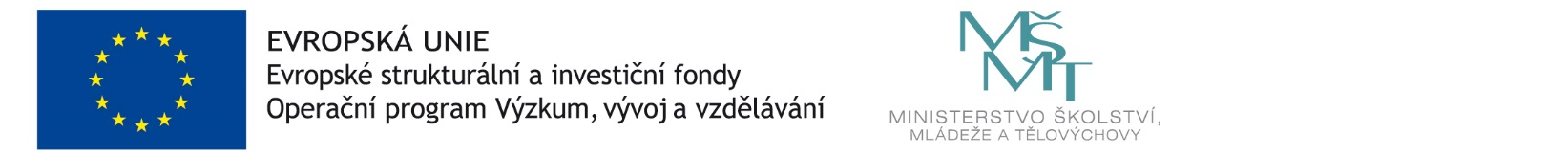 